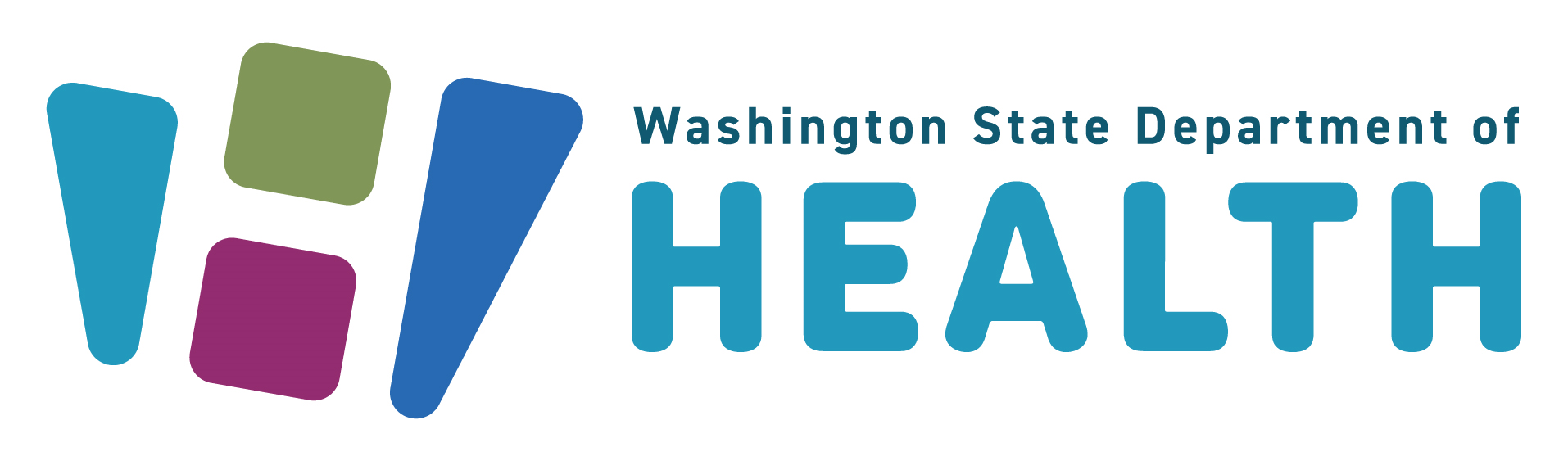 Teen Health Hub WAExample Social Media Posts for PartnersThank you for helping to spread the word about DOH’s new Teen Health Hub WA! Feel free to tailor these example posts for your audiences. Have questions or feedback? Please contact Adolescent Health Consultant Alexis Bates.CaptionsFacebook/Linked InDo you know a young person who needs compassionate health information? We do, too.  We collaborated with Washington teens and young adults to create the new Teen Health Hub WA webpage. It has trustworthy answers to young people's important health questions. Credible, compassionate, and here when you need it. Check out Teen Health Hub WA www.doh.wa.gov/teenhealthhub#teenhealthhubwa Young people have questions about their health, relationships, birth control, finding mental health support, and navigating health care – Teen Health Hub WA can help them find the answers. We collaborated with Washington teens and young adults to create the new Teen Health Hub WA webpage. It has trustworthy answers to young people's important health questions Share the link with the young people in your life! Credible, compassionate, and here when you need it. Check out Teen Health Hub WA www.doh.wa.gov/teenhealthhub    #teenhealthhubwa Instagram/Twitter(X)Did you know teens as young as 13 can seek mental health services on their own? For more health-related information for young people, check out Teen Health Hub WA. It’s a new DOH webpage created (sparkle emoji)with (sparkle emoji) and (sparkle emoji) for (sparkle emoji) young people to find answers to their important health questions.  Credible, compassionate, and here when you need it. Check out Teen Health Hub WA: www.doh.wa.gov/teenhealthhub  #teenhealthhubwa Looking for accurate and reliable information about sexual health?  Check out Teen Health Hub WA. It’s a new DOH webpage created with and for young people to find answers to their important health questions. Credible, compassionate, and here when you need it. Check out Teen Health Hub WA www.doh.wa.gov/teenhealthhub #teenhealthhubwa ImagesTo request this document in another format, call 1-800-525-0127. Deaf or hard of hearing customers, please call 711 (Washington Relay) or email doh.information@doh.wa.gov.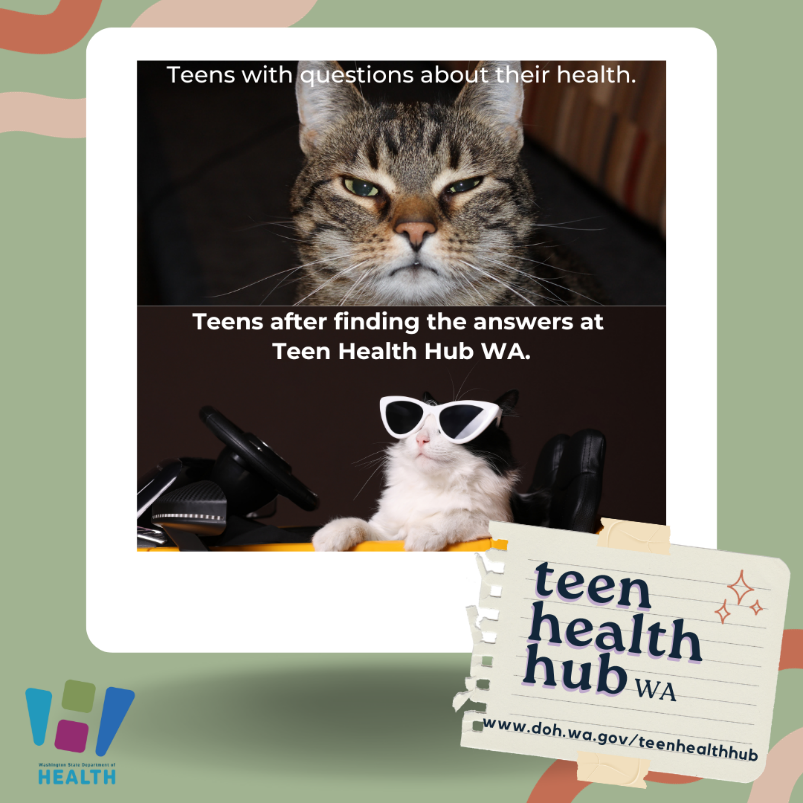 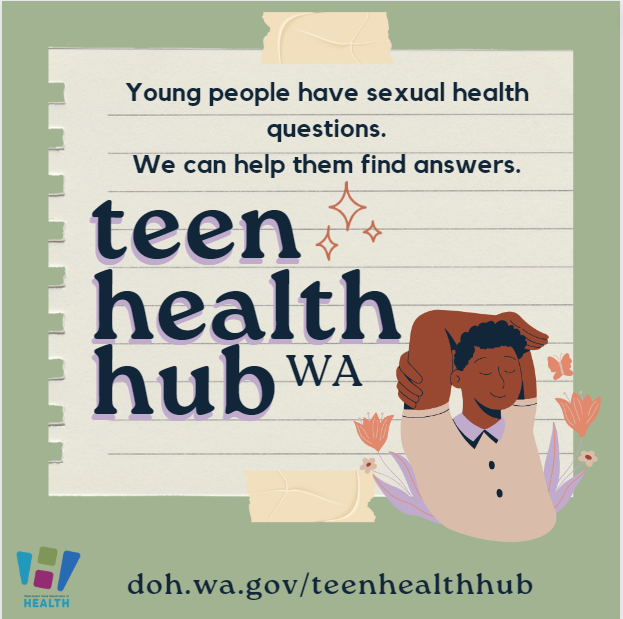 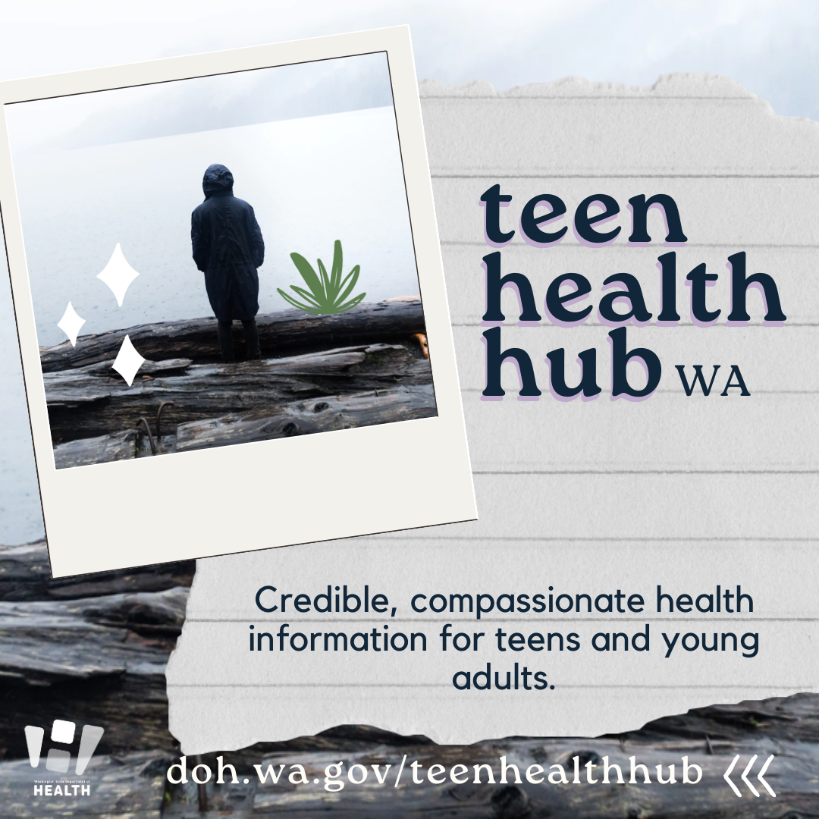 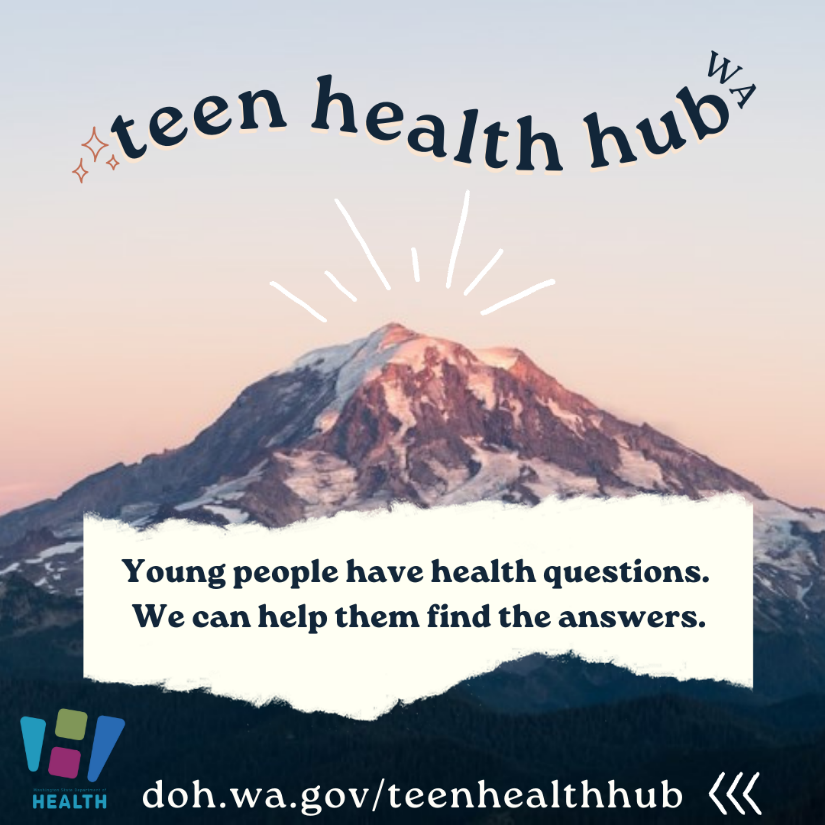 